PRESENTACIÓN ESTÁNDAR DE MEMORIA Y BALANCE DE ORGANIZACIONES DE LA SOCIEDAD CIVIL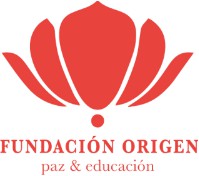 Fecha de publicación: 2023-10-20Período reportado: 1 de enero al 31 de diciembre de 2022 Documento generado por fecusocial.clCarátulaÍndiceInformación general y de contextoEnfrentamos múltiples desafíos cada día más urgentes en los ámbitos social, ambiental, económico y espiritual. El Antropoceno comienza a manifestarse a través de prolongadas sequías, perdidas de biodiversidad, aumento de las temperaturas y para quienes generamos condiciones para el desarrollo de seres humanos integrales, la resiliencia se transforma en la principal capacidad de promover una actitud que permita una adaptación valiente y propositivas a las nuevas condiciones, que sepa enfrentar los cambios y transformaciones rápidos de los eventos y procesos, considerando la imperativa acción por la regeneración y restauración de los ecosistemas que sustentan la vida humana.Como Fundación nos vimos llamados a generar diálogos y mediar en ellos instalando el respeto y La Paz al centro de la participación de nuestras comunidades circundantes . Motivadas a la generación de propuestas, pero sobre todo de reencuentro puesto que creemos que solamente en comunidad puede encontrar el ser humano su desarrollo y plenitud. Somos actores relevantes y punto de referencia, lo que nos coloca una enorme responsabilidad por mejorar y adecuar procesos a las nuevas realidades.Finalizamos este año con la esperanza de que nuestros alumnos egresen expresando su pleno potencial de transformación siendo protagonistas de sus vidas; hombres y mujeres más responsables de sí mismo con herramientas y competencias para el trabajo y el estudio; emocionalmente más estables, más solidarios y conscientes de los demás, de su entorno; fundamentalmente siendo más felices.Fundación Educacional Origen, tiene autorización legal para operar en Chile, cuenta con dos representantes legales designados directamente por nuestro directorio, actualmente nuestra directora ejecutiva es Mary Anne Müller y la estructura organizacional es la siguiente: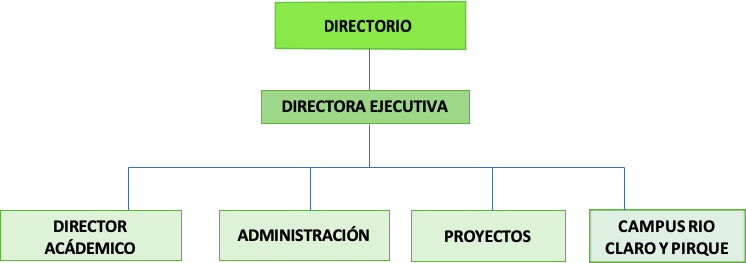 Mary Anne Müller Prieto, Directora Ejecutiva Roberto Miranda Orellana, Director Educacional Elisa Antonia Ulloa Godoy, Administradora Mónica Valderrama Marín, Administradora Daniel Montecinos Saballa , Jefe de Producción Delmy Orellana, Coordinadora de proyectosLa Fundación Educacional Origen comparte una idea en común que se basa en 9 valores centrales y en su interés especial por la agroecología; como fundamento de educación.Ecuanimidad Compasión Solidaridad Paz Tolerancia Lealtad Compromiso Bondad AgroecologíaActividadesLas principales actividades de Fundación Origen se circunscriben al sostenimiento de los centros educacionales, Escuela Agroecológica de Pirque y Colegio Virginia Subercaseaux, que trabajan en el proceso educativo propio de la fundación. Los establecimientos educacionales comparten principios y sentidos, aunque uno de ellos se encuentra determinado también por la formación técnica profesional agropecuaria. También la organización desarrolla capacitaciones laborales y de emprendimiento como parte de su estrategia de superación de la pobreza de las familias que componen su grupo objetivo. Sin embargo, la vocación y los principios que rigen la institución también extienden su misión hacia la extensión de modelos de producción agrícola sostenible, la formación de líderes, docentes y personas en general en la cultura de paz que permita a las comunidades la resolución efectiva de conflictos. Por otra parte, la cooperación en situaciones de emergencia, que permita canalizar recursos de donaciones para asistencia de la necesidad y del mejoramiento de condiciones de vida de otros y otros seres humanos.Proyectos sujetos a rendición a terceros (públicos o privados)Información de desempeñoOBJETIVO GENERALOBJETIVOS ESPECÍFICOSCUADRO DE INDICADORES FINANCIEROSESTADOS FINANCIEROSESTADO DE SITUACIÓN FINANCIERA (Balance General)31 de diciembre de 2021 y 2022Las notas adjuntas forman parte integral de estos estados financieros.ESTADO DE ACTIVIDADES1 de enero al 31 de diciembre de 2022 y 2021Las notas adjuntas forman parte integral de estos estados financieros.ESTADO DE FLUJOS DE EFECTIVO1 de enero al 31 de diciembre de 2022 y 2021Las notas adjuntas forman parte integral de estos estados financieros.ESTADO DE MOVIMIENTOS PATRIMONIALES1 de enero al 31 de diciembreLas notas adjuntas forman parte integral de estos estados financieros.NOTAS EXPLICATIVA A LOS ESTADOS FINANCIEROSInformación GeneralFormación, actividades y financiamiento de la organización (incluir un breve resumen de estas materias, sin repetir las narrativas más extensas que se incluyen en otras secciones de la FECU).Fundación Educacional Origen con Rut 65.232.280-8, con domicilio en avenida Virginia Subercaseaux 2400, Pirque. Fundación Origen es una institución sin fines de lucro fundada en 1991 cuya misión fundamental es mejorar la calidad de la Educación a través de programas originales, promoviendo un liderazgo por la Paz y el Desarrollo Sustentable en comunidad. Todos los programas de nuestra Fundación se basan en una visión inclusiva y sustentable de la educación que acoge al ser humano en su diversidad, potenciando todas sus dimensiones. El trabajo manual, la conexión con otros y la vida al aire libre, son instancias que se han visto fuertemente postergadas luego de dos años de pandemia y vida online, lo que se traduce en importantes dificultades en el aprendizaje y desmotivación de nuestros estudiantes.Desde nuestro programa queremos despertar la inspiración en los niños, niñas y jóvenes, potenciando su capacidad de transformación y regeneración del mundo, aprendiendo del origen de nuestros alimentos, su producción, la vida en el campo, técnicas de reutilización y reciclaje, y revalorización de los oficios.Aprobación de los estados financieros (a objeto de cumplir con lo requerido por las NIIF, se debe consignar la sesión/fecha enque los estados financieros fueron aprobados por el Directorio).En el caso de la fundación los estados financieros se presentan en reunión de directorio para aprobación.Criterios de ContabilidadPeríodo contableLos presentes estados financieros de situación financiera al 31 de diciembre de 2021 y 2022 han sido preparados a partir de los registros de contabilidad mantenidos por la sociedad y de acuerdo a las normas internacionales de información financiera para pequeñas y medianas entidades (NIF para PYME), emitidas por el International Accounting Standards Board ( en adelante IASB).En la preparación de los mencionados estados de situación financieros, a la administración ha considerado, con relación a las normas y sus interpretaciones, los hechos, circunstancias y los principios de contabilidad que han sido aplicados por la sociedad al 31 de diciembre del 2021 y 2022.Criterios de contabilidad utilizados (idealmente deben ser las NIIF aplicables a entidades medianas y pequeñas, señalando las desviaciones que pudiesen existir).Los presentes estados financieros cubren los siguientes ejercicios:Estados de situación financiera al 31 de diciembre del 2021 y 2022.Estados de resultado integrales por los años terminados 31 de diciembre del 2021 y 2022Estados de cambios en el patrimonio neto, por los años terminados al 31 de diciembre del 2021 y 2022 Estados de flujos de efectivo indirecto, por los años terminados al 31 de diciembre de 2021 y 2022Reconocimiento de ingresosBases de conversión y reajusteLos activos y pasivos en moneda distinta de la moneda funcional han sido traducidos a la moneda de acuerdo con los valores de conversión de estas unidades monetarias vigentes al cierre del periodo informado por el Banco Central de Chile.los valores de Conversión al cierre de cada periodo son los siguientes:La diferencia de conversión se reconoce en el estado de resultado de ejercicio.Activo fijoInicialmente todos los activos financieros deben ser valorizados según su valor razonable considerando, además, cuando se trata de activos financieros no clasificados como a valor razonable con cambios en resultados, los costos de transacción que son directamente identificables a la adquisición o emisión del activo financiero.Las valorizaciones posteriores de los activos financieros son: Activos fijosCuentas por cobrar.ExistenciasLa fundación no tiene existencias.Valorización de inversionesReconocimiento de pasivos y provisionesEl reconocimiento de pasivos se da con toda obligación posible, surgida a raíz de sucesos pasados, cuya existencia quedará confirmada solo si llegan a ocurrir, o en caso contrario si no llegan a ocurrir, uno o más sucesos futuros inciertos que no están enteramente bajo el control de la entidad; o toda obligación presente, surgida a raíz de sucesos pasados, pero no reconocida en los estados financieros, ya que no es probable que por la existencia de la misma, y para satisfacerla, se requiera que la entidad tenga que desprenderse de recursos que incorporen beneficios económicos; o el importe de la obligación no puede ser medido con la suficiente fiabilidad.Beneficios al personalLa provisión de vacaciones de personal se reconoce sobre base devengada en relación con los beneficios legales o contractuales pactadas con los trabajadores.ArrendamientosLos arrendamientos se clasifican como arrendamientos financieros siempre que los términos del arrendamiento transfieran sustancialmente todos los riesgos y las ventajas inherentes a la propiedad del activo arrendado a la sociedad, siendo arrendamientos operativos.Reconocimiento de interesesEl reconocimiento de ingresos, independiente de cuál sea la transacción subyacente, deben tenerse en cuenta los criterios fundamentales de reconocimiento de ingresos que están relacionados con:La capacidad de medir de forma fiable la contraprestación recibida o por recibir, es decir se puede medir de forma confiable el dinero o el valor del otro activo a recibir a cambio del bien o servicio vendido.Es probable que fluyan hacia la compañía los recursos relacionados con esta contraprestación, es decir, existeuna alta probabilidad de cobrar o recuperar los recursos antes mencionados como entrada de caja o recepción de otros activos.Los costos incurridos, o por incurrir, en relación con la transacción, pueden ser medidos con fiabilidad, apuntandoun poco a los principios fundamentales de correlación de ingresos y gastos.Independiente de la transacción realizada, los criterios básicos de reconocimiento esta relacionados con la verdadera posibilidad de volver efectivo a favor de la compañía una transacción, sea a través de la caja, o sea a través de otros activos o instrumentos que permitan recuperar el valor del ingreso.Clasificación de gastosLos gastos son el decremento en los beneficios económicos, producidos a lo largo del periodo contable en formas de salidas o disminución de activos o bien como surgimientos de pasivos que dan como resultado el decremento en el patrimonio neto.Transacciones que no representan movimiento de efectivo.Las actividades de operación son la que constituyen la principal fuente de ingresos de actividades ordinarias de la entidad y proceden generalmente de transacciones que entran en la determinación del resultado como los ingresos recibidos en efectivo por la venta de bienes; las actividades de financiación representan cambios en el tamaño y composición del capital aportado a la empresa y los préstamos obtenidos; y las actividades de inversión son en las que se adquiere o dispone de los activos a largo plazo.Cambios ContablesNo aplicaEstimaciones, juicios y criterios adoptados por la AdministraciónEfectivo y efectivo equivalenteEn el rubro efectivo y equivalente al efectivo del estado de situación financiera se registra el efectivo en caja, los saldos en bancos y depósitos a plazo, para la elaboración del estado de flujo de efectivo a través del método directo.Dado a la necesidad contable de la fundación realiza estado de flujo de efectivo a partir del 2022.Inversiones temporalesNo aplicaCuentas por cobrarEs un contrato que se realiza con el cliente, que tiene una obligación con la empresa y este corresponde a un activo financiero y en el momento del pago se va a recibir .Saldos y transacciones con personas y entidades relacionadasCuentas por cobrarCuentas por pagarTransaccionesActivo fijoInversiones financieras permanentesNo aplicaObligaciones con bancos e instituciones financierasLas obligaciones financieras son todas aquellas responsabilidades que adquiere la empresa con entidades de crédito financiero como bancos y corporaciones para financiarse en el corto plazo.Cuentas por pagarLas cuentas por pagar también son llamados pasivos financieros y a su vez es cualquier compromiso que suponga: Una obligación contractual de: entrega de efectivo u otro activo financiero a un tercero y; intercambiar un pasivo financiero en condiciones potencialmente desfavorables.Fondos y proyectos en administraciónLos Fondos de Desarrollo de Proyectos están hechos, para impulsar financieramente proyectos en distintas fases de diseño o conceptualización, de forma que el inversionista coloco su capital en una fase inicial del proyecto, con el fin de obtener rendimientos al momento de conclusión de este.ProvisionesNo aplicaImpuesto a la rentaNo aplicaVenta de bienes y serviciosNo aplicaContingencias y compromisosNo aplicaDonaciones condicionalesDonación condicional, es aquella donación o promesa de donación, en la que el donante establece un determinado uso futuro, cuyo cumplimiento o incumplimiento, le permite recuperar los activos donados o libera de la promesa de transferir los activos ofrecidos.Donaciones en especiesLas donaciones podrán ser reconocidas como ingresos si no se encuentran condicionadas. De lo contrario deberán registrarse como un pasivo y en la medida que se cumpla las condiciones se deberán ir amortizando y reconociendo como un ingreso.Remuneraciones de los directores, Consejeros y equipo ejecutivoNo aplicaPatrimonio Patrimonio inicialA la fecha de constitución los fundadores efectuaron un aporte por M$ xxxxxx. Los aportes posteriores que se reciben con algún nivel de recurrencia, como “cuotas” o “aportes” de “socios”, se han abonado al estado de actividades de cada ejercicio, como ingresos operacionales. Aquellos aportes esporádicos, eventualmente recibidos para solventar necesidades patrimoniales, también se abonan a dicho estado en una línea separada, como una partida extraordinaria (4.80.3).No aplica Patrimonio reservadoConsiderando que existen activos que, en la perspectiva de largo plazo, resultan imprescindibles para el normal desarrollo de las actividades de la organización, esta porción del patrimonio se puede utilizar exclusivamente para dichos fines. La composición de los activos reservados se resume a continuación: Patrimonio restringidoConforme se señala en el Estado de Movimiento Patrimonial, existen restricciones que impiden el uso de determinados activos para fines distintos a los dispuestos en su origen, según se resumen a continuación:No aplicaApertura de gastos y clasificación según estado de actividadesApertura de resultados operacionales según restriccionesApertura por proyectos sujetos a rendición de cuentasApertura de actividades por área (opcional)No aplicaHechos relevantesNo aplicaEventos posterioresNo aplicaInforme de tercerosOpinión de los auditores independientesFundación Educacional Origen no ha realizado auditorías independientes para los años fiscales 2021 y 2022Manifestación de responsabilidad de la DirecciónLos abajo firmantes se declaran responsables respecto de la integridad y veracidad de la información incorporada en el presente informe anual, referido al 31 de diciembre de 2022:Nombre	Cargo	RUN	FirmaMary Anne Müller Prieto		directora ejecutiva		6.226700-3Mónica Angela Valderrama	Representante Legal	10.367.204-KMarín					Josefina Guilisasti Gana	presidenta del	7010278-1directorio			Cristián Ferretti Rodriguez		Tesorero del directorio 	63779792	Maia Talitha Schmidt	secretaria	19246805-1Müller					Patricia Inés Lederer	Directora	8539802-4Tcherniak					Madeline Hurtado Berger		Directora		7050867-2Piedad Rivadeneira Ruiz	Directora	11833581-3Tagle					Gonzalo José Sanchez	Director	9606173-0Serrano					En caso de no constar firmas rubricadas en este documento electrónico por favor marque la siguiente casilla:Las firmas constan en documento original entregado al Ministerio de Justicia25Fecha:	18  de	julio  de 20231.1 Identificación1.1 Identificacióna. Nombre de la OrganizaciónFUNDACIÓN EDUCACIONAL ORIGENb. RUT de la Organización65.232.280-8c. Tipo de OrganizaciónFundaciónd. Relación de OrigenNOe. Personalidad Jurídica07 de octubre del 2004, Nº 14656 decreto supremo resolución Nº03274 inscripción en Registro Civil con fecha 31 de enero de 2013f. Domicilio de la sede principalAvenida Subercaseaux 2450, Pirque, región Metropolitanag. Representante legalMónica Angela Valderrama Marín 10.367.204-Kh. Sitio web de la organizaciónwww.fundacionorigen.cli. Persona de contactoDelmy Orellana, Coordinadora de proyectos, proyectos@fundacionorigen.cl, 9720870061.2 Información de la organización1.2 Información de la organizacióna. Presidente del DirectorioJosefina Guilisasti Gana, Cedula de identidad Nº 7.010.278-1b. Ejecutivo PrincipalMary Anne Müller Prieto, Cédula de identidad nacional número 6.226.700-3c. MisiónNuestra misión es ofrecer una educación transformadora a jóvenes y adultos. Para ello hemos desarrollado un modelo educativo multidimensional y una cultura escolar que facilita en nuestros estudiantes un proceso de transformación integral. Junto a la entrega de herramientas cognitivas, afectivas, sociales, artísticas y espirituales, vivir esta transformación permite a los estudiantes desarrollarse plenamente en el mundo que vivimos. El eje de nuestro modelo educativo es la búsqueda de una cultura de paz y una convivencia sustentable, centrada en la inclusión, el respeto, la comunicación, el diálogo, la prevención y resolución adecuada de los conflictos a nivel personal y de la comunidad escolar.d. VisiónCreemos que se pueden proyectar mundos más compasivos, sustentables, inclusivos y respetuosos. Creemos que la búsqueda de la felicidad es inherente a todos los seres y que es posible cultivar metódicamente las causas para alcanzarla.Creemos que tenemos una gran responsabilidad: la de emprender cada día procesos y acciones urgentes para regenerar y sanar nuestra sociedad y nuestro planeta.Aspiramos a ser un faro agroecológico, un espacio de reflexión, investigación, educación y acción que promueva esos cambios regenerativos profundos con visión de futuro.Aspiramos a que nuestros estudiantes egresen expresando su pleno potencial de transformación, siendo protagonistas de sus vidas; personas más conscientes, con herramientas y competencias para el trabajo y el estudio; más bondadosos, colaborativos y solidarios, más comprometidos con las necesidades del mundo; fundamentalmente, todo lo que vuelveuna persona más feliz.e. Área de trabajoEducación, Provisión de educación básica y media (TP y CH),.f. Público objetivo / UsuariosNiños, Adolescentes, y adultosg. Número de trabajadores92h. Número de voluntarios1.3 Gestión1.3 Gestión1.3 Gestión1.3 Gestión1.3 Gestión1.3 Gestión1.3 Gestión2022202120222021a. Ingresos Operacionales(M$)a. Ingresos Operacionales(M$)1.686.6701.707.244c. Patrimonio total al cierre del ejercicio (M$)1.314.0261.152.059a.1 Privados (M$)Donaciones35.505208.543c. Patrimonio total al cierre del ejercicio (M$)1.314.0261.152.059a.1 Privados (M$)Proyectosd. Superávit (déficit) del ejercicio (M$)12.690118.928a.1 Privados (M$)Aportes y cuotas socialesd. Superávit (déficit) del ejercicio (M$)12.690118.928a.1 Privados (M$)Venta de bienes y servicios715.719537.390e. Identificación de las tres principales fuentes de ingresoa.1 Privados (M$)Otros109.078107.262e. Identificación de las tres principales fuentes de ingresoa.2 Públicos (M$)Subvenciones826.368854.049f. Número total de usuarios directosa.2 Públicos (M$)Proyectosg. Indicador principal de gestión y su resultadoIndicador: Nº NNAJalumnos y alumnas en la Escuela Agroecológica de Pirque con un índice de Vulnerabilidad de 90,5 Resultado: Cumplimiento del año escolar, actividades extra programa ticas, ejecución de proyectos, mejoramiento en la accesibilidada terapias.a.2 Públicos (M$)Venta de bienes y serviciosg. Indicador principal de gestión y su resultadoIndicador: Nº NNAJalumnos y alumnas en la Escuela Agroecológica de Pirque con un índice de Vulnerabilidad de 90,5 Resultado: Cumplimiento del año escolar, actividades extra programa ticas, ejecución de proyectos, mejoramiento en la accesibilidada terapias.b. Aportes extraordinarios (M$)b. Aportes extraordinarios (M$)g. Indicador principal de gestión y su resultadoIndicador: Nº NNAJalumnos y alumnas en la Escuela Agroecológica de Pirque con un índice de Vulnerabilidad de 90,5 Resultado: Cumplimiento del año escolar, actividades extra programa ticas, ejecución de proyectos, mejoramiento en la accesibilidada terapias.DIRECTORIODIRECTORIONombre y RUNCargoJosefina Guilisasti Gana 7010278-1PresidenteCristián Ferretti Rodriguez 63779792TesoreroMaia Talitha Schmidt Müller 19246805-1SecretariaPatricia Inés Lederer Tcherniak 8539802-4DirectoraMadeline Hurtado Berger 7050867-2DirectoraPiedad Rivadeneira Ruiz-Tagle 11833581-3DirectoraGonzalo José Sanchez Serrano 9606173-0DirectorNOMBRE DEL PROYECTOEscuela Agroecológica de Pirque ( EAP)Patrocinador/financistaSostenedor: Fundación Educacional OrigenPúblico Objetivo / UsuariosEstudiantes de 1º y 4º MedioObjetivos del proyectoDesarrollar un modelo de educación sustentable, integrador y holístico donde su comunidad educativa aprende y cada uno de sus integrantes desarrolla su pleno potencial como ser humano.Número de usuarios directos alcanzados383Actividades realizadasLA ESCUELA AGROECOLOGICA TIENE COSTO 0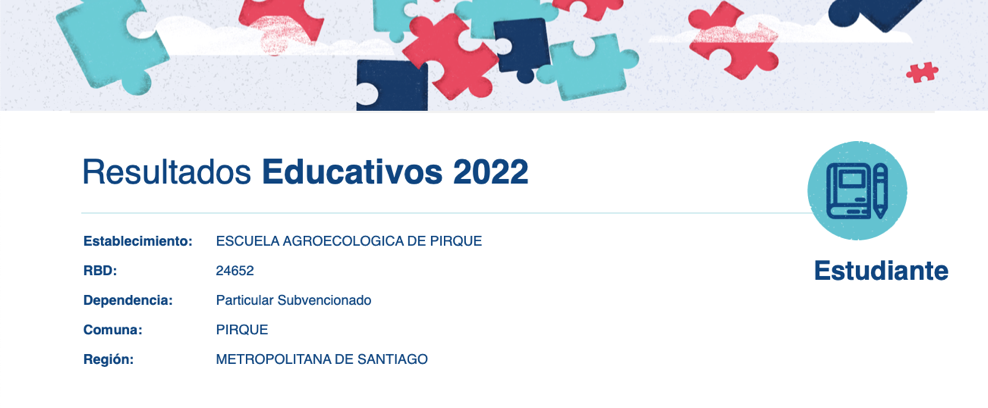 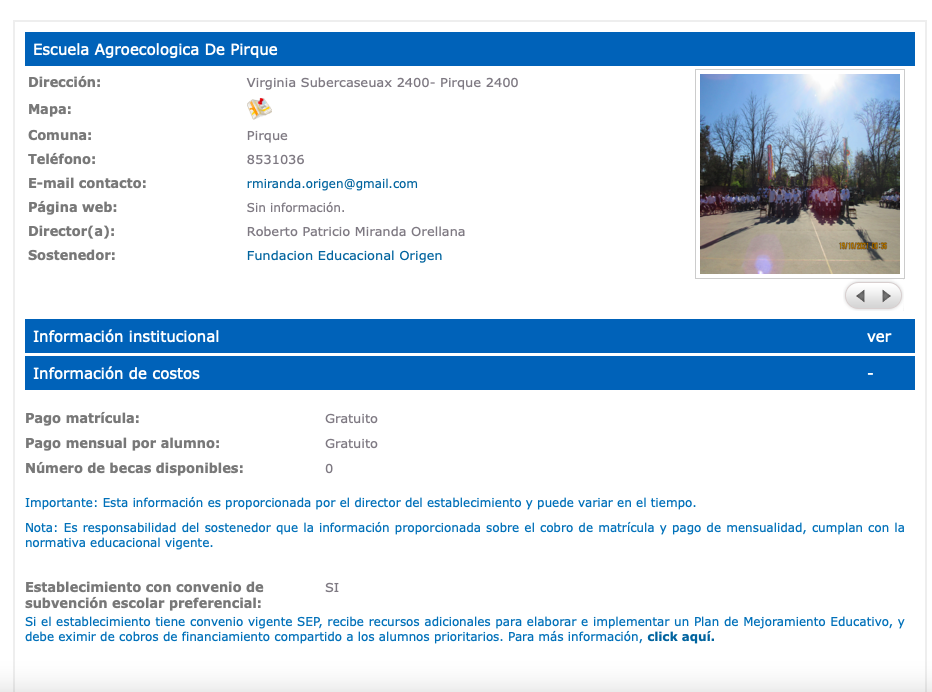 ACTIVIDADES ESCOLARES 2022I. ORGANIZACIÓN Y GESTIÓN ADMINISTRATIVA1. Calendario Escolar 2022 (autorizado por DEPROV)a) Evaluación 2021 y Planificación 2022: del 03 al 14 de enerob) Inicio año escolar 2022: 02 de marzoc) Ingreso de profesores: 28 de febrerod) Inicio año lectivo: 02 de marzo.e) Evaluación y planificación curricular II Semestre: 06 y 07 de juliof) Receso de invierno alumnos: 11 al 22 de juliog) Receso invierno profesores: 11 al 22 de julioh) Inicio 2do semestre: 25 de julioi) Receso fiestas patrias: 20 al 23 de septiembrej) Finalización año lectivo 4tos medios: 18 de noviembrek) Finalización año lectivo 1° a 3° medios: 12 de diciembrel) Cierre año escolar 2022: 31 de diciembre2. Reuniones de padres y apoderados: temáticas tratadas y, o, informadasREUNIÓN DE PADRES Y APODERADOS 2022MES CURSO TEMASMarzo:Primerareunión deapoderadosonline.1° a 4°medio1. Bienvenida año escolar 2022.2. Organización de la Jornada Escolar.3. Protocolo ingreso al establecimiento.4. Protocolos medidas sanitarias.5. Vigilancia epidemiológica y medidas sanitarias.6. Herramientas digitales.7. Salidas pedagógicas.8. Terapias complementarias.9. Kit “Mi Huerto - Mi Alimento”.Mayo:segundareunión deapoderadosonline1° a 4°medio1. Cheque-Nota.2. Informe Biométrico.3. App Notasnet.4. Uso de celulares en la sala de clases.5. Actualización Reglamento Interno y protocolos de actuación.FUNDACIÓN EDUCACIONAL ORIGEN6. delegados de curso.7. Actividades complementarias al currículum.8. S.A.E9. Encuesta SENDA.Junio:Tercerareunión deapoderadosonline1° a 4°medio1. Clínicas Pedagógicas.2. Cierre Primer Semestre..3. Información S.A.E ( 2dos medios).Septiembre:cuartareunión deapoderadospresencial1° a 4°medio1. Inicio: “Dialoguemos en la E.A.P”.2. Libreta de calificaciones.3. Informe Biométrico4. Receso Fiestas Patrias.5. Salidas Pedagógicas.6. Circular información relevante por curso.7. Encuesta de Vulnerabilidad (I.V.E) (1ros medios).8. SIMCE ( 2dos medios).9. Pruebas de Acceso a la Educación Superior (P.A.E.S) (4tos medios).Octubre:quintareunión deapoderadospresencial1° a 4°medio1. Declaración de Espacio Sagrado.2. Actualización Protocolo Covid-19 en EstablecimientosEducacionales.3. Libreta de calificaciones.4. Informe Biométrico..5. Calendarización.6. Salida Pedagógica “Parque en el aire” ( 1ros medios).7. SIMCE (2dos medios).8. Reflexión y análisis porcentaje de repitencia. (3ros medios).9. Salidas Pedagógicas (4tos medios).10. P.A.E.S (4tos medios).11. Formulario único de acreditación socioeconómica (F.U.A.S).Noviembre:sextareunión deapoderadospresencial1° a 3°medio1. Inicio “ Bailes E.A.P”.2. Libreta de calificaciones.3. Informe biométrico.4. Calendarización.5. Salidas Pedagógicas (2dos y 3ros).6. SIMCE (2dos medios).7. Información área técnica sobre la espacialidad (2dos medios).8. Certificado Anual de estudios (4to medio).9. P.A.E.S (4to medio).10. Deuda de libros (4to medio).FUNDACIÓN EDUCACIONAL ORIGENDiciembre:séptimareunión deapoderadospresencial1° a 3°medio1. Libreta de calificaciones.2. Deudas de libros (lectura domiciliaria).3. Calendarización.3. Sesiones del Consejo Escolara) Primera Sesión de constitución y actualización de estatutos 2022:29 de marzo de 2022.Tabla tratada:1. Constitución del Consejo Escolar.2. Plan de retorno a clases y funcionamiento 2022.3. Cuenta Pública 2021.4. Otros.b) Segunda Sesión de Consejo escolar: 22 de abril de 2022.Tabla tratada:1. Lectura del acta anterior.2. Evaluación del inicio del año escolar 2022.3. Evaluación PME 2022.4. Información y comunicacióna) Información a los padres, apoderados y estudiantes:Durante el año 2022, los padres, madres y apoderados participaron de 3 reuniones enmodalidad online y 4 reuniones en modalidad presencial. Fueron informados(as) sobre el plan escolar 2022 e información relevante del quehacer pedagógico; informe de calificaciones, informe de registro biométrico (asistencia), herramientas digitales (NotasNet), correos institucionales de los y las estudiantes, protocolos y reglamentos,autorizaciones salidas pedagógicas, entre otros.Además, se realizaron 2 instancias de clínicas pedagógicas presenciales. La primera serealizó la semana del 13 al 16 de junio y la segunda del 28 de noviembre al 01 dediciembre. Oportunidad que tuvieron los y las estudiantes para revisar situacionesacadémicas y entrevistarse con los(as) profesores(as) de asignatura.FUNDACIÓN EDUCACIONAL ORIGENSe continuó con la utilización de la aplicación NOTASNET para entregar información relevante, enviar recordatorios de actividades, fechas de reuniones de apoderados, ceremonias y ritos de la Escuela, fechas de evaluaciones, comunicados oficiales, entre otros. Todos(as) los(as) apoderados(as) tienen acceso a la aplicación. b) Información al cuerpo docente. Se realizaron Consejos de Profesores semanalmente para revisar prácticas pedagógicas, organización escolar, capacitaciones internas de herramientas virtuales, desarrollo curricular priorizado, apoyo pedagógico en circunstancias de pandemia, planificación clínicas pedagógicas, revisión de protocolos sanitarios, requerimientos de la, Superintendencia de Educación, resultados académico 1er semestre y anual, organización de actividades transversales, revisión de casos (estudiantes con dificultades de diversa índole), decreto 67, planificación retorno seguro a clases presenciales, cierrede año académico en contexto de pandemia, entre otros.II. GESTIÓN ACADÉMICAc) Gestión centrada en el aprendizajeDecretado el retorno a clases presenciales el trabajo de los docentes se enmarca en un Plan de Convivencia Escolar Sustentable y Actividades Pedagógicas Transversales de Apalancamiento. Reanudando el trabajo presencial progresivo que incluyó clases diarias , salidas pedagógicas , conversatorios , celebración de ritos y ceremonias propias de la cultura escolar, clínicas pedagógicas , aulas de recursos, ayudantías, talleres extraprogramáticos, campeonatos deportivos.Por otra parte, se continuó con el procedimiento de capacitación a los/asestudiantes para acceder a las TICS: creación de correos electrónicos de estudiantes novatos, descarga de aplicaciones y plataformas a utilizar, ingreso a aplicaciones y plataforma, forma de responder un formulario google, entre otras.d) Desarrollo de la autonomía docenteFUNDACIÓN EDUCACIONAL ORIGENUno de los elementos centrales en el desarrollo curricular se vincula con estimular la autonomía docente para la toma de decisiones pedagógicas y gestión del currículo priorizado. En este sentido la gestión puso especial énfasis en la densidad y calidad de las interacciones entre los profesores/as mediante reuniones presenciales. El retornar a la presencialidad, permitió que las planificaciones consideraran nuevamente la transversalidad curricular en espacios físicos fuera de la Escuela como, por ejemplo; la ejecución de salidas pedagógicas y actividades complementarias al currículo, desarrollada por equipos de profesores. Asimismo, los y las docentes tienen plena libertad para escoger y utilizar los instrumentos de planificación curricular que estimen convenientes de acuerdo con las particulares características de las asignaturas y el contexto escolar. Mismo criterio se aplica para el proceso de evaluación que deben conducir. Los profesores/as tienen plena libertad para seleccionar las técnicas, los métodos e instrumentos evaluativos, que pueden ser de la más variada gama en tanto midan eficazmente los factores, procesos, procedimientos, productos, elementos, contenidos, entre otros, para los cuales están destinados. Se otorgó especial énfasis a la evaluación formativa como herramienta para acompañar y monitorear el aprendizaje de los estudiantes, cuya evidencia de desempeño fue utilizada por los docentes para tomar decisiones acerca de los pasos siguientes en el proceso de enseñanza-aprendizaje.e) Gestión pedagógicaLa gestión pedagógica se desplegó especialmente en la disposición y oportunidad de que los docentes tuvieran los elementos, equipos e insumos necesarios y de calidad para el desarrollo efectivo de sus clases. (Computadores, materiales de escritorio, datas, adaptadores usb 2.0, cables de red, otros).Con esto se logró aumentar el tiempo efectivo de trabajo escolar, disminución de los problemas disciplinarios derivados de “la revisión si los alumnos traían los materiales para la clase” y positivo fortalecimiento de la autoestima.III. PLAN DE MEJORAMIENTO EDUCATIVOEl Plan de Mejoramiento Educativo desarrolló estrategias orientadas al desarrollo escolar a distancia y en modalidad híbrida.FUNDACIÓN EDUCACIONAL ORIGENResumen de acciones:-Plan de conexión virtual:-Se mantiene la implementación plataforma ZOOM y aplicación NOTASNET- Plataforma GSUITE EDUCATION (classroom, correos institucionales)-Capacitaciones y acompañamientos grupales e individuales en el uso de herramientasdigitales institucionales-Clases diarias presenciales-Calendario de evaluaciones sumativas-Clínicas pedagógicas-Reuniones de apoderados online y presenciales-Clínicas pedagógicas presenciales-Entrega de semillas (actividad “Mi huerto mi alimento” y “Soberanía alimentaria”).-Entrega de agenda escolar-Atención orientadora/ entrega de flores de Bach.-Aula de recursos-Ayudantías- Salidas Pedagógicas-Plan de Formación Ciudadana: 400 propuestas constitucionales y 400 destacadores- Insumos de Laboratorio- Proyectores para casa aula- Compra de elementos deportivos-Comunicación con profesores/as jefes/as vía WhatsApp, correo electrónico, llamadastelefónicas.-Entrega de textos escolares MINEDUC y de lecturas domiciliarias.-Clases de TEI (apoyo socioemocional)-Implementación sanitaria plan retorno a clases presenciales (equipos e insumos delimpieza y sanitización)-Botiquines y megáfonos-Adquisición de insumos de Botiquín-Adquisición de equipos de proyección para las aulasV. ACTIVIDADES COMPLEMENTARIAS AL CURRÍCULUMInducciones estudiantes novatos 27 de diciembre1° Simulacro de Emergencia E.A.P 14 de marzoConversatorio “Cómo nos unimos para prevenir el ciberacosoen la E.A.P”17 de marzoApadrinamiento de 4tos aa 1ros medios 25 de marzoConversatorio “NO es NO” 29 de marzoConversatorio “Convivencia Sustentable” 14 de abrilProyecto de Artes ,Flaquencias Chile 20 de abrilCharla “Concientización trabajo de las tías auxiliares” 25 de abrilSemana del Libro 25 al 29 de abrilCheque-nota EAP Mayo a octubreEncuesta SENDA “ Juventud y Bienestar” (2dos medios) 11 de mayoDía del Alumno 11 de mayoCeremonia : Término/Inicio del Año Agrícola 17 de mayo2° Simulacro de Emergencia E.A.P 18 de mayoCampeonato tenis de mesa 27 de mayoProcedimiento Aleatorio S.A.E 10 de junioCampeonato Provincial de Ajedrez 14 de junioClínicas Pedagógicas 13 a 17 de junioCampeonato Comunal de Tenis de mesa 27 de julioPlan de Formación Ciudadana: Evaluación Ley General deEducación02 de agostoCeremonia: Entrega de Insignias 03 de agostoCharla informativa : Pruebas de Acceso a la EducaciónSuperior (P.A.E.S)05 de agostoCampeonato Provincial de Tenis de mesa 05 de agostoPlan de Formación Ciudadana: Evaluación Ley General deEducación con apoderado/a12 de agostoCampeonato de Cuecas Origen 17 de agostoCampeonato provincial de basquetbol 26 de agostoPlan de Formación Ciudadana: “Jornada de DebatesPropuesta Constitucional31 de agostoPlan de Formación Ciudadana : Simulación Global delPlebiscito Constituyente en la Escuela Agroecológica dePirque.01 de septiembreActividades Recreativas de fiestas Patrias 15 de septiembreCharla: Proceso de Titulación 03 de octubreCharla: Proceso de Titulación para Apoderado(as) 06 de octubreCampeonato de fútbol 18 de octubreFUNDACIÓN EDUCACIONAL ORIGENCeremonia: Demarcación del Espacio sagrado 27 de octubreBailes E.A.P Gimnasio Municipal de Pirque 28 de octubreÚltima Clase 4tos medios 18 de noviembreSIMCE 23 y 24 de noviembreMatrícula Proceso de Titulación 25 de noviembreClínicas Pedagógicas 28 de noviembre a 01 dediciembreLicenciatura 4° medios 02 de diciembreJornada: Uso del Tiempo educativo 06 de diciembreDesayuno Navideño 07 de diciembreMatrículas estudiantes nuevos(as) 20 de diciembreMatrículas estudiantes antiguos(as) 21 de diciembreMatrícula Proceso de Titulación 22 de diciembreSalidas PedagógicasActividad FechaSalida Pedagógica a Parque Nacional Río Clarillo (1ros medios) 22 de abrilSalida Pedagógica a Viñedos Emiliana (4°A) 11 de abrilSalida Pedagógica a Viñedos Emiliana (4°B) 18 de abrilSalida Pedagógica a Iglesia los Sacramentinos (1°A) 03 de mayoSalida Pedagógica a Iglesia los Sacramentinos (1°B) 04 de mayoSalida Pedagógica a Iglesia los Sacramentinos (1°C) 05 de mayoSalida Pedagógica a Humedal Batuco (2°A) 24 de mayoSalida Pedagógica a Humedal Batuco (2°B) 26 de mayoSalida Pedagógica a Humedal Batuco (2°C) 27 de mayoSalida Pedagógica a Parque Natural Quebrada de Macúl (3°A) 31 de mayoSalida Pedagógica a Río Claro (4°medios) 30 de mayo al 03 de junioSalida Pedagógica a Teatro Cousiño (1° medios) 02 de junioSalida Pedagógica a Teatro Cousiño (2° medios) 03 de junioSalida Pedagógica a Teatro UC (3° y 4° medios) 08 de junioSalida Pedagógica a Parque Natural Quebrada de Macúl (3°B) 10 de junioSalida Pedagógica a Teatro Cousiño (2° medios) 25 de agostoSalida Pedagógica a Práctica San José de Maipo (4° medios) 09-11-16-23 y 25 de agostoSalida Pedagógica a Teatro UC (3° y 4° medios) 14 de septiembreSalida Pedagógica a Parque en el Aire (1° B) 27 de septiembreSalida Pedagógica a Parque en el Aire (1° A) 28 de septiembreSalida Pedagógica a Museo de la Memoria (2°A) 28 de septiembreFUNDACIÓN EDUCACIONAL ORIGENSalida Pedagógica a Parque en el Aire (1° C) 29 de septiembreSalida Pedagógica a Museo de la Memoria (2°C) 30 de septiembreSalida Pedagógica a Campo Petrichor (4°medios) 07 de octubreSalida Pedagógica a Escuela Belén O&#39;higgins (3°medios) 15 de noviembreSalida Pedagógica a Parque Nacional Río Clarillo “Último T.E.I”(4°A)16 de noviembreSalida Pedagógica a Parque Nacional Río Clarillo “Último T.E.I” (4°B) 17 de noviembreSalida Pedagógica a Estadio Nacional- Memoria Nacional (2°B) 01 de diciembreVI. ACTIVIDADES PROGRAMA DE ORIENTACIÓN Y APOYO ESTUDIANTIL , EQUIPODIRECTIVO Y DOCENTES 2022a). Actividades realizadasFECHA ACTIVIDAD GRUPO OBJETIVOMarzo adiciembreAcompañamiento o apoyo en aularegular.apoyar a los estudiantespertenecientes al Programa deApoyo Escolar (PAE) 2022MayoReunión de apoderados (PAE): Informaracerca de la metodología queproporciona el equipo PAE.Apoderados de estudiantespertenecientes al Programa deApoyo Escolar (PAE) 2022Abril aDiciembre Aula de recursos.apoyar los estudiantespertenecientes al Programa deApoyo Escolar (PAE) 2022De marzo adiciembreDerivaciones de alumnos y alumnasque solicitan la terapia de Flores deBach.Todos/as los/as estudiantes, padresy madres que solicitan terapia.marzo adiciembreEntrevistar y derivar a terapia deFlores de Bach a profesores conproblemas emocionales.Profesores/asFUNDACIÓN EDUCACIONAL ORIGENb). Atenciones Profesional Actividad N° de Atenciones terapeuta deFlores deBach (abril -noviembre)Atención personalizada de alumnos derivadospor Orientadora (autorizado/a por apoderado)387Terapeuta deBiomagnetismo. (abril -NoviembreAtención de estudiantes derivados porOrientadora. (autorizado/a por apoderado)83Orientadora(marzo adiciembreAtención de estudiantes y apoderados segúnnecesidada) Red de apoyo con la que se trabajóRed de Apoyo Dirección AtenciónCOSAM Pirque-Puente Alumnos con problemas de adicción, vulneración dederechos, intento suicidio, con domicilio en Pirque sonatendidos en Santa Rita.Desde abril de 2023 serán atendidos en la sala deterapias de la escuela cada 15 días.FUNDACIÓN EDUCACIONAL ORIGENa) Resultado AcadémicosIndicadores de desarrollo personal y social (SIMCE)*Se mantienen los resultados, puesto que aún no están disponibles los resultados delaño 2022.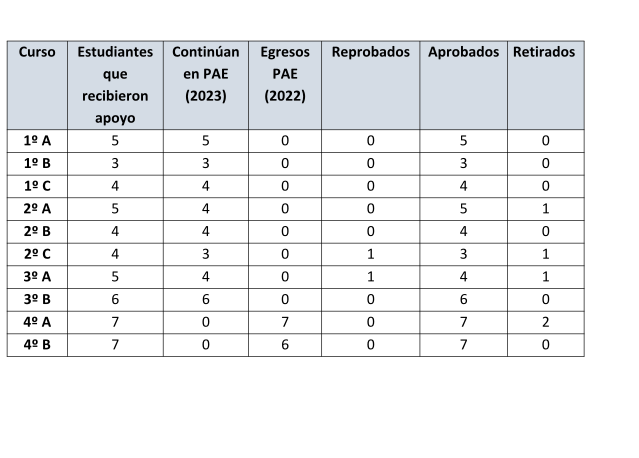 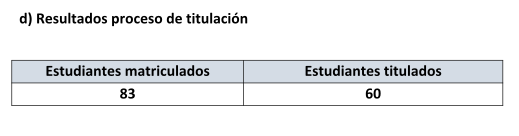 Resultados obtenidosEstabilidad en los índices de aprobación, repitencia y retiro, incluso en el período más crítico de la Pandemia por Coronavirus. La retención y continuidad escolar fue similar a los índices prepandémicos.Consolidación del proyecto educativo, lo que se refleja en buen número de postulaciones (SAE) y estabilidad en los índices de retención escolar.Consolidación del Equipo Docente y Técnico Pedagógico, lo que se refleja en la continuidad del cuerpo docente, cambios sólo por renuncias voluntarias, y positivo impacto de las acciones pedagógicas sobre la comunidad en su conjunto.Consolidación de una estructura curricular flexible que integra al plan de estudios las acciones y actividades propias e identitarias de la Escuela, como asimismo, la vinculación de las acciones de los planes de Convivencia, Integración Escolar, Afectividad, educación sexual y Género, y Mejoramiento Educativo.En el ámbito académico, se mantiene la estabilidad en los índices de promoción y repitencia. La retención escolar es cercana al 100%.https://www.fundacionorigen.cl/web/proyectos-educativos-fundacion-origenRESULTADOS SIMCE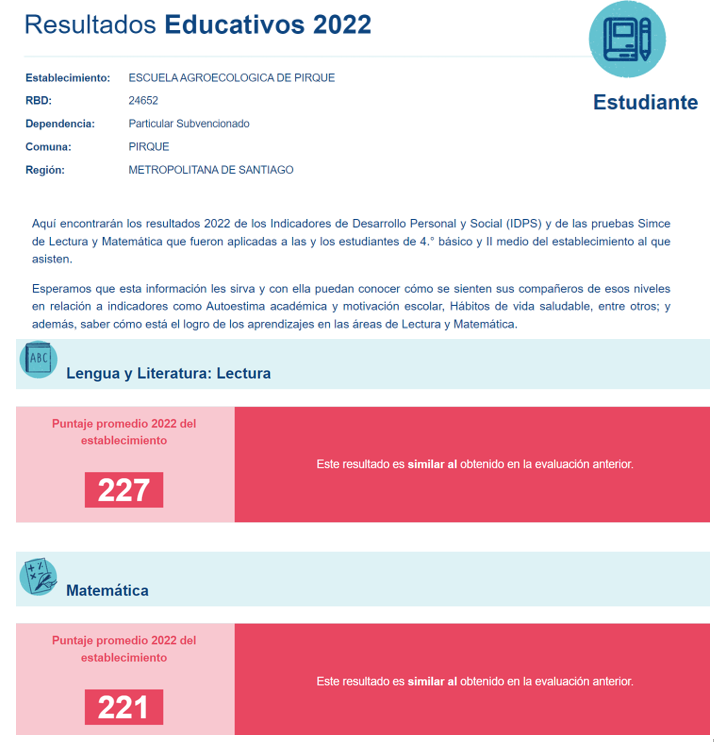 Lugar geográfico de ejecuciónEscuela Agroecológica de Pirque, Av.Virginia Subercaseaux Nº 2400¿Concluido al cierre del ejercicio?NoNOMBRE DEL PROYECTOColegio Virginia SubercaseauxPatrocinador/financistaSostenedor: Fundación Educacional OrigenPúblico Objetivo / UsuariosEl Colegio Virginia Subercaseaux atiende a niños y jóvenes desde Prekinder a Cuarto Medio en modalidad científico –humanista en grupos de hasta 25 alumnos por curso.Objetivos del proyectoLa misión institucional se despliega en la construcción de un proyecto educativo centrado en las personas y sus relaciones, entendiendo que son estas relaciones las que construyen la realidad social.La misión institucional, por tanto, es la construcción permanente de un espacio educativo con actores que comprometen sus acciones con el fin de que cada alumno y alumna desarrolle su pleno potencial, aportando lo mejor de sí a su sociedad.Para que ello sea posible, todos los dispositivos y estrategias que se implementen deben ser orientados por la excelencia y los valores institucionales.Número de usuarios directos alcanzados236Actividades realizadasEL COLEGIO VIRGINIA SUBERCASEAUX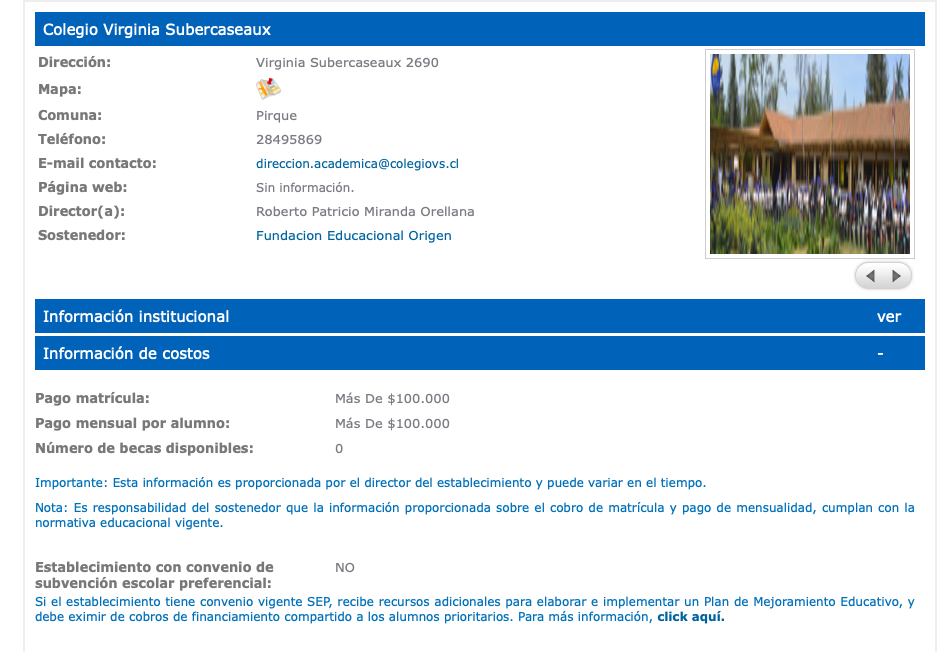 El Colegio como espacio de reflexión permanente de su quehacer educativo, esto implica reflexionar sobre su acción y sobre la reflexión en la acción, desde los modos en que ésta se organiza administrativamente y toma decisiones, hasta las formas en que sus profesores y alumnos y apoderados se relacionan en su convivencia diaria y permanente.El diálogo horizontal al interior del Colegio, concebido como la acción sobre la cual descansa la participación de la comunidad escolar y su convivencia. Esto significa un diálogo para el auto y el socio realización, donde no estén ausentes las emociones y donde el descubrimiento conjunto de los significados intersubjetivos y compartidos no esté determinado siempre y necesariamente por objetivos de diálogo. Con esto nos referimos al establecimiento del diálogo holístico, es decir, un diálogo que conecte a los sujetos entre sí y estén atentos a descubrir la verdad del otro.Un Colegio culturalmente aceptable y socialmente justo, esto es, una unidad educativa que valora la diversidad y encuentra en ella un bien deseable y un potencial para recomponer la tolerancia al interior de la institución escolar, que genera, a su vez, la recomposición social de la tolerancia, donde no se discrimine por cuestiones sociales ni culturales a sus alumnos, pues lo que importa no son sus categorías marginales,sino su esencia como ser humano. Esta visión introduce una óptica menos idealista y más cercana al realismo de las situaciones colectivas y personales de los alumnos.Un liderazgo pedagógico que compatibiliza la exigencia en las tareas profesionales de los equipos de trabajo, con la demanda por la preocupación de las relaciones humanas de los miembros de estos equipos.Entendemos que sólo en un ambiente cordial, tolerante y generador de vínculos humanos, basado en una comunicación horizontal-holística y en donde todos se sientan perteneciendo a un grupo humano y participando de una tarea común con el debido respeto por la individualidad, es posible la alta exigencia en la labor sin menoscabo de los intereses de convivencia y promoción humana.Resultados obtenidosColegio Virginia SubercaseauxIncremento progresivo de la matrícula escolar desde el 2021, la que se vio afectada por el período de pandemia (2020-2021)Consolidación del Proyecto Educativo, lo que se muestra en la baja de cambio de colegio y el aumento de la matrícula escolar.Consolidación del equipo docente y Técnico Pedagógico, lo que se refleja en la continuidad del cuerpo docente, cambios sólo por renuncias voluntarias, y positivo impacto de las acciones pedagógicas sobre la comunidad en su conjunto.Consolidación de una estructura curricular flexible que integra al plan de estudios las acciones y actividades propias e identitarias del Colegio.En ámbito académico, se consolida una tendencia a la promoción cercana al 100% del alumnado.www.colegiovirginiasubercaseaux.cl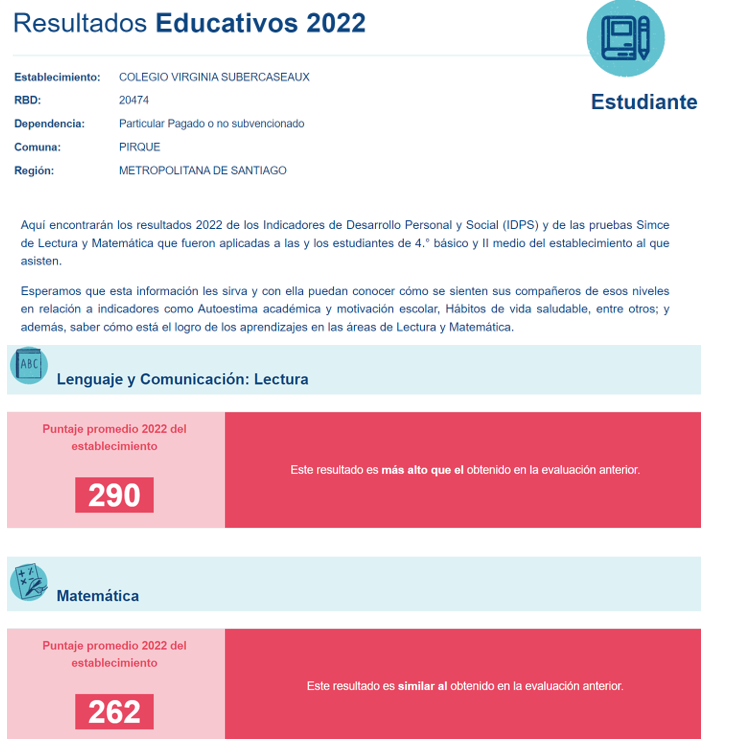 Lugar geográfico de ejecuciónAv. Virginia Subercaseaux 2800¿Concluido al cierre del ejercicio?NoObjetivo generalIndicador principal de gestiónMetaResultadoPromover la formaciónNº NNAJ alumnos yMatrícula de 383Cumplimiento del año escolar,humana universal, sualumnas en la Escuelaactividades extraprogramáticas,capacitación necesariaAgroecológica de Pirqueejecución de proyectos,para desarrollarsecon un índice demejoramiento en la accesibilidad aíntegramente.Vulnerabilidad de 90,5terapias.Objetivo específicoIndicadorMetaResultadoMantener oOperación deOperación deLa operación de lossubvencionarestablecimientosestablecimientosestablecimientos fue realizada deestablecimientos deacuerdo a las planificaciones,educación escolarrealizando adecuacionestemporales según contingenciasnacional sin generar perturbaciónen el resultado.a. Ingresos Operacionales (en M$)20222021- Con restricciones123.085- Sin restriccionesTOTAL DE INGRESOS OPERACIONALES123.0850b. Origen de los ingresos operacionales:20222021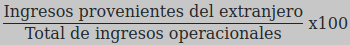 33.0 %c. Otros indicadores relevantes:20222021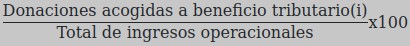 29.0 %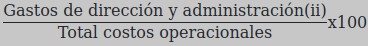 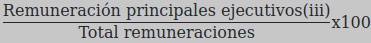 4.30.0 TOTAL PASIVOS Y PATRIMONIO2.025.8651.866.6042022 M$2021 M$Ingresos OperacionalesIngresos OperacionalesIngresos OperacionalesPrivadosPrivadosPrivados4.40.1.1 Donaciones35.505208.5434.40.1.2 Proyectos4.40.1.3 Aportes y cuotas sociales4.40.1.4 Venta de bienes y servicios715.719537.3904.40.1.5 Otros109.078107.262EstatalesEstatalesEstatales4.40.1.6 Subvenciones826.368854.0494.40.1.7 Proyectos4.40.1.8 Venta de bienes y servicios4.40.1.9 Otros4.40.0 Total Ingresos Operacionales1.686.6701.707.244Gastos OperacionalesGastos OperacionalesGastos Operacionales4.50.1 Costo de remuneraciones4.50.2 Gastos de actividades operacionales4.50.3 Gastos de dirección y administración4.50.4 Depreciación4.50.5 Castigo de incobrables4.50.6 Costo directo venta de bienes y servicios4.50.7 Otros costos de proyectos específicos4.50.7 Otros costos operacionales1.774.7881.683.0324.50.0 Total Costos Operacionales1.774.7881.683.0324.60.0 Superávit (Déficit) Operacional(88.118)24.212Ingresos No OperacionalesIngresos No OperacionalesIngresos No Operacionales4.71.1 Renta de inversiones4.71.2 Ganancia en venta de activos4.71.3 Indemnización seguros4.71.4 Otros ingresos no operacionales100.80894.7164.71.0 Total Ingresos No Operacionales100.80894.716Egresos No OperacionalesEgresos No OperacionalesEgresos No Operacionales4.72.1 Gastos financieros4.72.2 Pérdida en venta de activos4.72.3 Pérdida por siniestros4.72.4 Otros gastos no operacionales4.72.0 Total Egresos No Operacionales004.70.0 Superávit (Déficit) No Operacional100.80894.7164.80.1 SUPERÁVIT / (DÉFICIT) ANTES DE IMPUESTOS Y PARTIDAS12.690118.9284.80.2 Impuesto a la renta4.80.3 Aportes extraordinarios4.80.0 SUPERÁVIT / (DÉFICIT) DEL EJERCICIO12.690118.9282022 M$2021 M$Flujo de efectivo proveniente de actividades operacionalesFlujo de efectivo proveniente de actividades operacionalesFlujo de efectivo proveniente de actividades operacionales4.91.1 Donaciones recibidas4.91.2 Ingresos por proyectos y subvenciones1.546.1344.91.3 Aportes y cuotas sociales4.91.4 Otros ingresos recibidos4.91.5 Aportes extraordinarios4.91.6 Sueldos y honorarios pagados (menos)877.6894.91.7 Pago a proveedores (menos)350.3924.91.8 Impuestos pagados (menos)4.91.9 Otros desembolsos operacionales85.8284.91.0 Flujo Neto Operacional232.2250Flujo de efectivo proveniente de actividades de inversiónFlujo de efectivo proveniente de actividades de inversiónFlujo de efectivo proveniente de actividades de inversión4.92.1 Venta de activos fijos4.92.2 Compra de activos fijos (menos)4.92.3 Inversiones de largo plazo (menos)4.92.4 Compra / venta de valores negociables (neto)4.92.5 Intereses recibidos4.92.6 Otros flujos de inversión36.9784.92.0 Flujo Neto de Inversión36.9780Flujo de efectivo proveniente de actividades de financiamientoFlujo de efectivo proveniente de actividades de financiamientoFlujo de efectivo proveniente de actividades de financiamiento4.93.1 Préstamos recibidos37.1614.93.2 Pago de préstamos (menos)83.7494.93.3 Gastos financieros (menos)36.9784.93.4 Fondos recibidos en administración4.93.5 Fondos usados en administración (menos)125.7624.93.6 Otros flujos de financiamiento494.2114.93.0 Flujo Neto de Financiamiento284.88304.94.0 VARIACIÓN NETA DEL EFECTIVO554.08604.94.1 Saldo inicial de efectivo y efectivo equivalente04.94.2 SALDO FINAL DE EFECTIVO Y EFECTIVO EQUIVALENTE554.0860Patrimonio de libre disponibilidad M$Reservado para fines específicos M$Patrimonio restringido M$PATRIMONIO TOTAL M$EJERCICIO 2021EJERCICIO 2021EJERCICIO 2021EJERCICIO 2021EJERCICIO 20214.101 Patrimonio al 01.01.202100004.101.1 Reservas establecidas04.101.2 Reservas liberadas04.101.3 Restricciones expiradas04.101.4 Superávit / (déficit) del118.928118.9284.101.5 Otros movimientos04.100 Patrimonio al 31.12.2021118.92800118.928EJERCICIO 2022EJERCICIO 2022EJERCICIO 2022EJERCICIO 2022EJERCICIO 20224.201.1 Reservas establecidas521.324521.3244.201.2 Reservas liberadas04.201.3 Restricciones expiradas04.201.4 Superávit / (déficit) del12.69012.6904.201.5 Otros movimientos04.200 Patrimonio al31.12.2022652.94200652.94231-12 2022.31-12-2021Dólar estadunidense848.25.851,50.Unidad de fomento (UF).35.11030.991RUTNombre/ Razón socialRelaciónSaldo M$Origen del saldoVencimiento652322808Fundación OrigenClientes18.636Colegiatura31/12/2022TOTALTOTALTOTAL18.636Corto PlazoLargo PlazoTOTAL18.636RUTNombre/ Razón socialRelaciónSaldo M$Origen del saldoVencimiento652322808Fundación OrigenProveedores4.918Proveedores31/12/2022TOTALTOTALTOTAL4.918Corto PlazoLargo PlazoTOTAL4.918RUTNombre/ Razón socialRelaciónDescripción de la transacciónMonto M$Cargo (abono) Estado Actividades M$Saldo inicial M$Adiciones M$Bajas M$Saldo final M$Terrenos1.237.3981.237.398Construcciones875.715875.715Muebles y útiles169.122169.122Vehículos225.346225.346Otros activos fijos41.96941.969Total activo fijo bruto2.549.5500-02.549.550Depreciación acumulada1.355.9881.355.988Total activo fijo neto1.193.5620-01.193.562Activos restringidos y reservados (neto)00Activos fijos de libre disponibilidad1.193.5620-01.193.562Activos fijos reservadosM$Total Activos fijos reservados0Activos fijos con restriccionesM$Total Activos fijos restringidos0Resumen de vidas útilesResumen de vidas útilesConstruccionesañosMuebles y útilesañosVehículosañosM$Activos circulantesActivos fijos (detalle en nota 10)Otros activos reservadosTotal patrimonio reservado0M$Activos circulantesActivos fijos (detalle en nota 10)Otros activos restringidosTotal patrimonio restringido0Sin RestriccionesIngresos RestringidosTotalIngresos OperacionalesIngresos OperacionalesIngresos OperacionalesIngresos OperacionalesPúblicos0Privados0Total ingresos operacionales000Gastos OperacionalesGastos OperacionalesGastos OperacionalesGastos OperacionalesCosto de Remuneraciones0Actividades Operacionales0Dirección y Administración0Depreciaciones0Castigo Incobrables0Costo venta de bs. y servicios.0Otros costos de proyectos0Total gastos operacionales000SUPERÁVIT (DÉFICIT)000